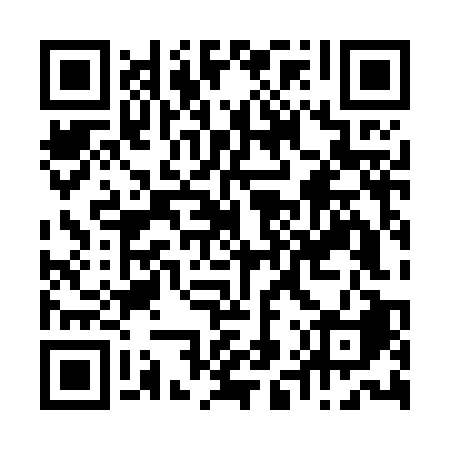 Ramadan times for Albonico, ItalyMon 11 Mar 2024 - Wed 10 Apr 2024High Latitude Method: Angle Based RulePrayer Calculation Method: Muslim World LeagueAsar Calculation Method: HanafiPrayer times provided by https://www.salahtimes.comDateDayFajrSuhurSunriseDhuhrAsrIftarMaghribIsha11Mon5:025:026:4212:324:336:236:237:5712Tue5:005:006:4012:324:346:246:247:5913Wed4:584:586:3812:324:356:266:268:0014Thu4:564:566:3612:314:366:276:278:0215Fri4:544:546:3412:314:386:296:298:0316Sat4:524:526:3312:314:396:306:308:0517Sun4:504:506:3112:314:406:316:318:0618Mon4:484:486:2912:304:416:336:338:0819Tue4:464:466:2712:304:426:346:348:0920Wed4:444:446:2512:304:436:356:358:1121Thu4:414:416:2312:294:446:376:378:1222Fri4:394:396:2112:294:456:386:388:1423Sat4:374:376:1912:294:466:396:398:1524Sun4:354:356:1712:284:476:416:418:1725Mon4:334:336:1512:284:486:426:428:1826Tue4:304:306:1312:284:496:436:438:2027Wed4:284:286:1112:284:506:456:458:2228Thu4:264:266:0912:274:516:466:468:2329Fri4:244:246:0712:274:526:476:478:2530Sat4:224:226:0512:274:536:496:498:2631Sun5:195:197:031:265:547:507:509:281Mon5:175:177:011:265:557:517:519:302Tue5:155:157:001:265:567:537:539:313Wed5:125:126:581:255:577:547:549:334Thu5:105:106:561:255:587:557:559:355Fri5:085:086:541:255:597:577:579:366Sat5:065:066:521:256:007:587:589:387Sun5:035:036:501:246:017:597:599:408Mon5:015:016:481:246:018:018:019:429Tue4:594:596:461:246:028:028:029:4310Wed4:564:566:441:246:038:038:039:45